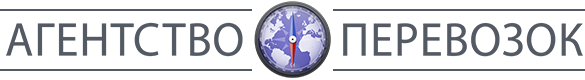 Порядок сдачи груза к перевозке.Необходимо подать заявку в офис Экспедитора. Заявку можно отправить с сайта (раздел «ONLINE-заявка»), или заполнить на бланке (бланк есть в разделе «Документы» на сайте) и сбросить по электронной почте (при получении Вашей заявки менеджер обязательно свяжется с Вами по указанному телефону), или сообщить в устной форме, позвонив в офис, или написать Вашему менеджеру на WhatsApp (телефоны менеджеров указаны в разделе «Контакты» на сайте).Экспедитор может забрать груз у Вас на складе, либо Вы можете сами подвезти груз на терминал.Груз должен быть предъявлен к перевозке в надлежащей упаковке (транспортной таре). Просим обратить внимание, что обычная потребительская тара (в которой груз можно перевозить  по городу), в отличие от транспортной тары, может не сохранять груз в процессе перевозки по ж.д.  Транспортная тара должна предохранять груз от несохранности, повреждения в пути следования, исключать доступ к грузу. Необходимо помнить, что в силу того, что железная дорога не везде ровная, а также в процессе маневровых работ (осаживание, толчки), вагоны могут подвергаться тряске, что в силу естественных причин может привести к трению грузовых мест друг об друга.При необходимости Экспедитор сделает доупаковку на Ваш груз. Виды и стоимость доупаковки указаны в прайс-листах.Каждое грузовое место должно быть промаркеровано (указано наименование грузополучателя). Ваш груз идет в сборном вагоне, грузовые места разных грузополучателей могут быть внешне похожи друг на друга, что может вызвать пересортицу при выдаче груза грузополучателям.  К перевозке не принимаются (вне зависимости от упаковки): химически активные, токсичные, горючие, ядовитые, легковоспламеняющиеся, взрывоопасные, и прочие грузы, требующие специальных условий перевозки и хранения (т.е. грузы, которые относятся по классификации опасных грузов и их характеристикам по ГОСТ 19433-88 к одному из девяти классов опасности); а также жидкости, газы в негерметичной таре, продукция, в отношении которой существует риск случайной гибели или доставка которой требует специальных приспособлений, которые отсутствуют у Экспедитора. При передаче груза Экспедитору представитель грузоотправителя обязан передать Доверенность на отправку груза (образец Доверенности есть в списке документов) и предъявить документ, удостоверяющий личность (паспорт гражданина РФ). Данное требование введено 20.07.2016г. Федеральным законом РФ № 374-ФЗ, по другому называемом «Пакет Яровой» (см. на сайте раздел «Документы», «Новые требования к сдаче груза и заключению договоров ТЭО ("Пакет Яровой") от 20.07.2016»При приеме груза к перевозке составляется Экспедиторская расписка в 4-х экземплярах. В Экспедиторской расписке указывается: наименование грузоотправителя, телефон грузоотправителя, станция назначения, наименование грузополучателя, телефон грузополучателя, наименование плательщика, телефон плательщика, дата приема груза, наименование груза, количество принятых грузовых мест, вес груза, объем груза. Объем груза определяется по объему, фактически занимаемому грузом в вагоне (автомобиле) с учетом  габаритности грузовых мест и необходимых условий его транспортировки, а также обеспечения его (груза) сохранности.При приеме груза производится визуальный осмотр грузовых мест и фиксация в Экспедиторской расписке состояния груза и упаковки: наличие доступа к содержимому, соответствие/несоответствие упаковки правилам перевозки грузов по ж.д., наличие маркировки, наличие на таре многослойного скотча, следов перескотчевания, деформации грузовых мест. При приеме груза грузоотправитель обязан предоставить Экспедитору документы, содержащие информацию о грузе, о его свойствах, условиях перевозки (ТОРГ-12, счет-фактура, опись вложений и др.). Транспортная компания обязана проверить груз на соответствие этим документам. Данное требование введено 20.07.2016г. Федеральным законом РФ № 374-ФЗ, по другому называемом «Пакет Яровой» (см. на сайте раздел «Документы», «Новые требования к сдаче груза и заключению договоров ТЭО ("Пакет Яровой") от 20.07.2016»Экспедиторская расписка заверяется подписями уполномоченных представителей грузоотправителя и Экспедитора. Первый экземпляр ЭР остается у грузоотправителя. Экспедиторская расписка, заверенная подписями уполномоченных представителей грузоотправителя и Экспедитора имеет силу Договора.Негабаритные грузы принимаются к перевозке по предварительному согласованию даты и времени погрузки.Экспедитор вправе отказать в приеме и доставке груза, если тара не соответствует требованиям Экспедитора, или деформирована, или имеется доступ к содержимому. Экспедитор осуществляет грузоперевозки без соблюдения температурного режима.На терминале Экспедитора груз принимается на вагон или на склад в порядке живой очереди. Экспедитор, в свою очередь, обязан соблюсти все правила погрузки груза в транспортное средство, обеспечивающие его сохранности при перевозке. А также прилагает все усилия для более быстрого и качественного обслуживания клиентов при приеме груза.С Уважением к Вам и Вашему бизнесу, Агентство перевозок, г. Новосибирск, тел. (383) 2- 143-149www.agencytr.ru,           http//:агентство-перевозок.рф,         e-mail:  agts@agencytr.ru